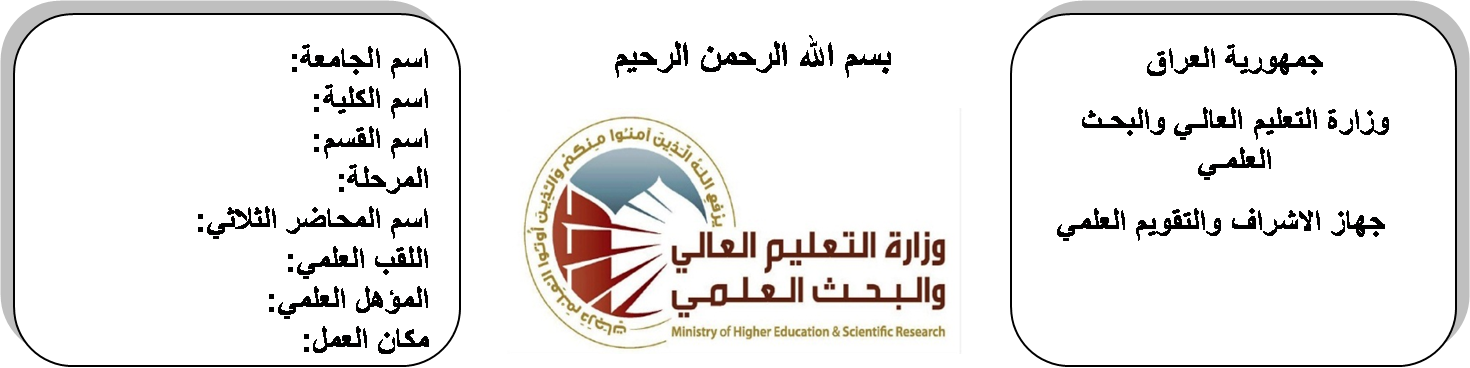 (( استمارة الخطة التدريسية السنوية ))جدول الدروس الأسبوعي – الفصل الدراسي الأولتوقيع الأستاذ:                        توقيع رئيس القسم                                      توقيع العميد:جدول الدروس الأسبوعي – الفصل الدراسي الثانيتوقيع الأستاذ:                        توقيع رئيس القسم                                      توقيع العميد:وسام نجم الدين عبدوسام نجم الدين عبدوسام نجم الدين عبدوسام نجم الدين عبداسم التدريسي:wisam_alobaidee@yahoo.comwisam_alobaidee@yahoo.comwisam_alobaidee@yahoo.comwisam_alobaidee@yahoo.comالبريد الالكتروني:Electrical Engineering FundamentalsElectrical Engineering FundamentalsElectrical Engineering FundamentalsElectrical Engineering Fundamentalsاسم المادة:The aim of these subjects is to make the students ready to undestand and comprehend the scientific theories and their applications related to their field of the study.The aim of these subjects is to make the students ready to undestand and comprehend the scientific theories and their applications related to their field of the study.The aim of these subjects is to make the students ready to undestand and comprehend the scientific theories and their applications related to their field of the study.The aim of these subjects is to make the students ready to undestand and comprehend the scientific theories and their applications related to their field of the study.أهداف المادة:Electrical Technology by TherajaElectrical Engineering by BoylestedElectrical Technology by TherajaElectrical Engineering by BoylestedElectrical Technology by TherajaElectrical Engineering by BoylestedElectrical Technology by TherajaElectrical Engineering by Boylestedالكتب المنهجية:Fundemetal 0f Electrical Engineering by HaytFundemetal 0f Electrical Engineering by HaytFundemetal 0f Electrical Engineering by HaytFundemetal 0f Electrical Engineering by Haytالمصادر الخارجية:الامتحان النهائيالمختبراتالفصل الثانيالفصل الأولتقديرات الفصل:50%10%20%20%تقديرات الفصل:معلومات إضافية:الملاحظاتالمادة العمليةالمادة النظريةالتاريخالأسبوعSystem of units28/9/20151voltage and current5/10/20152circuit element12/10/20153Resistances in series and parallel19/10/20154Resistances in series and parallel26/10/20155Basic terminology2/11/20156the loop current method9/11/20157the node voltage method16/11/20158superposition theorem23/11/20159thevenin's theorem30/11/201510Norton's theorem7/12/201511reciprocity, and maximum power transfer.14/12/201512RMS and average values21/12/201513circuit elements in the pharos domain , power factors.28/12/201514Ac current through various circuit elements4/1/201615operations with complex numbers, phasor diagrams.11/1/201616العطلة الربيعيةالعطلة الربيعيةالعطلة الربيعية15/1/2016 to1/2/201615/1/2016 to1/2/2016الملاحظاتالمادة العمليةالمادة النظريةالتاريخالأسبوعActive, reactive and apparent power 15/2/20161power, power in a complex form , the power triangle22/2/20162Frequency response of various circuits1/3/20163resonance in series and parallel circuits8/3/20164quality factor, the half –power frequencies.15/3/20165 and node voltage methods in ac circuits22/3/20166circuit theorems in ac circuits.29/3/20167Magnetic field5/4/20168characteristics of lines of magnetic flux12/4/20169magnetic field due to an electrical current19/4/201610mmf, magnetic field strength26/4/201611magnetic constants3/5/201612reluctance10/5/201613kirchoffs laws for magnetic circuits17/5/201614series and parallel magnetic circuits24/5/201615series and parallel magnetic circuits1/6/201616